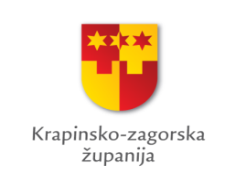 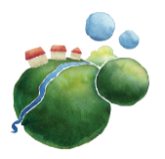 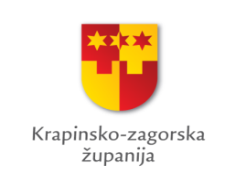 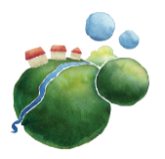 Krapinsko-zagorska županijaJavni poziv za dodjelu trogodišnje financijske potpore za program centra za mlade Krapinsko-zagorske županijeUpute za prijavitelje
Datum raspisivanja natječaja: 10. veljače 2022.Rok za dostavu prijava: 14. ožujka 2022.dostava prijava putem online servisa ePrijava (https://eprijava.kzz.hr/)Izrazi koji se koriste u ovim Uputama za prijavitelje, a imaju rodno značenje, koristese neutralno i odnose se jednako na muški i ženski rod.Sadržaj1. 	JAVNI POZIV ZA DODJELU TROGODIŠNJE FINANCIJSKE POTPORE ZA PROGRAM CENTRA ZA MLADE KRAPINSKO-ZAGORSKE ŽUPANIJE1.1.	SVRHA JAVNOG POZIVA ZA DODJELU TROGODIŠNJE FINANCIJSKE POTPORE ZA PROGRAM CENTRA ZA MLADE KRAPINSKO-ZAGORSKE ŽUPANIJE Mlade definiramo kao pripadnike dobne skupine između 15 i 30 godina starosti. Prema prvim rezultatima Popisa stanovništva 2021., u Krapinsko-zagorskoj županiji ima 120.942 stanovnika, dok populaciju mladih od 15 do 29 godina čine 21.172 osobe, odnosno 17,5%. Ta činjenica  postavlja obvezu provođenja svih aktivnosti usmjerenih na unapređivanje brige i skrbi, te položaja  mladih u svim društvenim segmentima – aktivne populacijske politike, obrazovnog sustava u politici školovanja i obrazovanja svih razina, zdravstvene i socijalne zaštite. S aspekta nacionalne i nadnacionalne razine, Republika Hrvatska obvezna je u skladu s europskom politikom ostvarivanja ljudskih prava i stvaranja aktivnog građanstva, u suradnji s lokalnim i regionalnim vlastima te udrugama građana poticati mlade osobe na aktivno sudjelovanje u društvenom životu što je definirano Europskom poveljom o sudjelovanju mladih u životu općina i regija. Tom Poveljom utvrđuje se obveza lokalne i područne (regionalne) samouprave na osiguravanje i promicanje suradnje s mladima na načelima uvažavanja i partnerstva.Briga za mlade je sasvim zasluženo postala vrlo važan segment razvoja cjelokupnog društva, i sukladno tome fokus jedinica regionalne samouprave. Poticanje mladih za aktivno uključivanje u sistem donošenja odluka i preuzimanje odgovornosti za odlučivanje o segmentima koji se neposredno odnose na opći položaj mladih u zajednici, jedna je od prioritetnih zadaća ne samo javnopravnih tijela nego i organizacija civilnog društva mladih i za mlade.Uvažavajući preporuke zakonske regulative koja definira i usmjerava daljnji razvoj  društvenih segmenata usmjerenih mladoj populaciji, prije svega strateških dokumenata poput Nacionalnog programa za mlade (trenutno u izradi novi za razdoblje 2022. - 2024. godine), jedinice lokalne i područne (regionalne) samouprave se pozivaju da iniciraju, podupiru i sufinanciraju projekte osnivanja i djelovanja Klubova mladih, Info-centara za mlade i centara za mlade na županijskoj i lokalnoj razini. Strateški dokument kojim se definiraju opće smjernice nadležnosti društvenih subjekata usmjerenih prema mladima na području županije je Županijski program djelovanja za mlade – prvi je donijet 2006. godine. U programu je jedna od mjera bila osiguranje prostora za rad udruga koji vrši funkciju multimedijalnog centra za mlade Krapinsko-zagorske županije. Revidiranjem programa uvedena je nova mjera 6.8. Poticati ustupanje prostora u vlasništvu lokalne i regionalne samouprave mladima za stvaranje lokalnih centara za mlade te podupirati njihovo djelovanje. Praksa je pokazala da je funkcioniranje centra za mlade potrebno radi provođenja različitih aktivnosti, ali i podupiranja rada lokalnih centara za mlade na području cijele županije. Sljedeći iskorak u pravcu izražavanja veće brige i uvažavanja populacije mladih bio je postupak konstituiranja Savjeta mladih Krapinsko-zagorske županije 2010. godine kao savjetodavnog tijela Županijske skupštine, a u cilju većeg uključivanja mladih u javni život Krapinsko - zagorske županije. Trenutno djeluje peti saziv Savjeta mladih Krapinsko - zagorske županije. Uz ostale definirane aktivnosti, glavna je svakako mogućnost aktivnog uključivanja mlade populacije u segment donošenja i kreiranja odluka koje se neposredno odnose na mlade.Regionalnim programom za mlade Krapinsko - zagorske županije 3.0. za razdoblje od 2017. do 2020. godine definira se sveukupna problematika potreba mladih na području Krapinsko-zagorske županije, zadaci pojedinih resora i stručnih institucija u sastavu državne uprave u ispunjavaju ustavnih, zakonskih i međunarodnih obveza vezanih uz mlade, smjernice za izgradnju konstruktivnog i partnerskog odnosa s organizacijama civilnog društva te jedinicama lokalne i područne (regionalne) samouprave u postizanju zajedničkih ciljeva unapređenja svekolikog položaja mladih u društvu.  Prepoznajući probleme s kojima se susreću, ali i velike potencijale mladih te važnost djelovanja javnih politika usmjerenih mladima, Krapinsko-zagorska županija je prepoznala važnost daljnjeg razvoja proaktivnog djelovanja u smjeru stvaranja pozitivne, sveobuhvatne i inkluzivne politike za mlade, odnosno donošenja novog strateškog dokumenta u području mladih, a koji će obuhvatiti sva značajna prioritetna područja i mjere javnih politika za mlade usmjerene na poboljšanje uvjeta i kvalitete života mladih ljudi temeljene na aktualnim potrebama mladih, te je ove godine u planu izrada novog Regionalnog programa djelovanja za mlade.Svi navedeni segmenti trebaju se uvažavati i pri definiranju ciljeva i aktivnosti centra za mlade Krapinsko-zagorske županije.Centar za mlade Krapinsko - zagorske županije zamišljen je kao mjesto za provedbu široke lepeze aktivnosti mladih i za mlade, u prvom redu središte okupljanja i provođenja zajedničkih programa i projekata mladih za mlade, kao mjesto gdje će pripadnici mlade populacije kvalitetno provoditi svoje slobodno vrijeme kroz edukativne i kulturne sadržaje. Ovo je mjesto povezivanja i umrežavanja različitih organizacija koje za korisnike imaju mlade, a u cilju razvoja što kvalitetnijih programa za unapređenje položaja mladih u županiji.1.2.      CILJEVI I PRIORITETI POZIVAJavni poziv se provodi sukladno Zakonu o udrugama (Narodne novine, broj 72/14, 70/17 i 98/19), Uredbi o kriterijima, mjerilima i postupcima financiranja i ugovaranja programa i projekata od interesa za opće dobro koje provode udruge (Narodne novine, broj 26/15 i 37/21; dalje u tekstu: Uredba) i Pravilniku o financiranju programa i projekta od interesa za opće dobro koje provode udruge na području Krapinsko-zagorske županije (Službeni glasnik Krapinsko-zagorske županije, broj 30A/15 i 56A/21; dalje u tekstu: Pravilnik).Prioritetno područje Javnog poziva: briga o djeci i mladima.Opći cilj Javnog poziva: osnaživanje organizacija civilnog društva u pružanju usluga namijenih mladima u zajednici.Specifični cilj Javnog poziva: osigurati sredstva za provedbu programa centra za mlade Krapinsko-zagorske županije, jačati partnerstva i suradnju organizacija civilnog društva međusobno i s ostalim dionicima koji djeluju u području pružanja usluga mladima, kao osiguranje podrške mladima u svim segmentima njihova života.  Krapinsko-zagorska županija raspisuje Javni poziv za prijavu provedbe programa centra za mlade Krapinsko-zagorske županije, čije se aktivnosti pružaju na području, odnosno za korisnike s područja cijele Krapinsko-zagorske županije. Aktivnosti centra za mlade financirane ovim Javnim pozivom pružaju se u trajanju od najmanje 30 sati tjedno, prema potrebi uključujući i vikendom te bez naknade za korisnike.Rad centra za mlade Krapinsko-zagorske županije uključuje:aktivnosti koje doprinose razvoju kapaciteta udruga mladih i za mlade na području Krapinsko-zagorske županije za pružanje usluga prema mladima u zajednicikoordinaciju aktivnosti koje će provoditi korisnici / udruge mladih i za mlade te ostale udruge koje će ponuditi sadržaje za mladesudjelovanje u aktivnostima provedbe mjera Regionalnog programa za mlade Krapinsko-zagorske županije informiranje mladih prikupljanjem informacija važnih za život i rad mladih na svakodnevnoj osnovi putem medija ili drugih oblika informiranja (npr. web portala i sl.) administrativno vođenje centra za mlade, korespondencija i izvještavanje, te aktivnosti promocije centra za mladesavjetovanje mladih u područjima važnih za njihov profesionalni i osobni životaktivnosti koje doprinose jačanju strukturiranog dijaloga između mladih i donositelja odlukaaktivnosti koje jačaju volonterstvo među mladimaprovedba programa i aktivnosti za očuvanje i promicanje mentalnog zdravlja mladih provedba programa i aktivnosti za očuvanje i promicanje reproduktivnog zdravlja mladihdruge aktivnosti koje doprinose poboljšanju života mladih.1.3.      STRATEŠKA USKLAĐENOSTProgrami koji se prijavljuju na ovaj Javni poziv, moraju pronaći strateško uporište u strateškim dokumentima kao što su:Europska povelja o sudjelovanju mladih u životu općina i regijaNacionalna strategija stvaranja poticajnog okruženja za razvoj civilnoga društva 2017. – 2022.Nacionalni program za mlade 2020. - 2024.Nacionalni plan zaštite i promicanja ljudskih prava i suzbijanja diskriminacije za razdoblje 2021. – 2027.Nacionalni program odgoja i obrazovanja za ljudska pravaNacionalna obiteljska politika Strategija borbe protiv siromaštva i socijalne isključenosti u Republici Hrvatskoj 2014. – 2020. Zakon o volonterstvu Ustavni zakon o pravima nacionalnih manjina  Nacionalna strategija za zaštitu od nasilja u obitelji za razdoblje od 2017. do 2022. Nacionalna strategija suzbijanja zlouporabe opojnih droga u RH 2017. do 2021. Strategija razvoja poduzetništva u RH 2013. do 2020.	 Plan razvoja Krapinsko-zagorske županije za razdoblje od 2021. do do 2027. Regionalni program za mlade Krapinsko-zagorske županije od 2017. do 2020. Socijalni plan Krapinsko-zagorske županije za razdoblje 2014. – 2020.Strategija razvoja ljudskih potencijala Krapinsko-zagorske županije 2021. – 2027.Strategija razvoja civilnog društva Krapinsko-zagorske županije 2016. – 2020.Strategije razvoja gradova/općina na području Krapinsko-zagorske županije.	Neka druga nacionalna i europska strategija ili program, uključujući i program na lokalnoj razini, a da nije navedena na ovom popisu.1.4.      FINANCIJSKA POTPORAU okviru Javnog poziva dodjeljuje se jedna potpora i to u iznosu od najviše 100.000,00 kuna godišnje, odnosno, ukupno 300.000,00 kn za trogodišnje razdoblje provedbe.Najmanji iznos traženih sredstava za financiranje programa nije definiran. Udruga može od Krapinsko-zagorske županije zatražiti do 100% iznosa za financiranje programa. Osim toga, udruga može prijaviti program koji će se sufinancirati iz vlastitog ili drugog izvora u određenom postotku ukupnog iznosa programa. U navedenom slučaju prijavitelj je dužan izvor i iznos sufinanciranja prikazati u Obrascu za prijavu programa, te može ostvariti prednost pri financiranju. Vremensko razdoblje za provedbu programa je 36 mjeseci. Početak provedbe definirati će se Ugovorom. Godišnji iznos za svaku godinu provedbe programa isplatit će se u tri obroka, što će biti definirano Ugovorom o dodjeli financijskih sredstava za provedbu programa (Obrazac B1).Ugovor se potpisuje za cjelokupno razdoblje provedbe programa.Krapinsko-zagorska županija donosi Odluku o programu koji je dobio financijska sredstva temeljem Javnog poziva za dodjelu trogodišnje financijske potpore za program centra za mlade Krapinsko-zagorske županije, na način da se sredstva raspoređuju za svaku godinu posebno. Visina sredstva potpore za prvu godinu programa biti će definirana u postupku Javnog poziva, prije potpisivanja Ugovora o dodjeli financijskih sredstava za provedbu programa, odnosno za drugu i treću godinu provedbe nakon odobrenja godišnjeg opisnog i financijskog izvješća za prethodnu godinu te plana aktivnosti provedbe programa za narednu godinu provedbe. Udruga za svaku godinu provedbe dostavlja Godišnje izvješće o provedbi koje se sastoji od opisnog i financijskog izvješća, uz kojeg udruga dostavlja Plan aktivnosti provedbe programa za drugu odnosno treću godinu provedbe programa i to u roku od 30 dana računajući od dana isteka 12-mjesečnog provedbenog razdoblje.Ukoliko udruga ne dostavi navedeno izvješće i planove provedbe u navedenom roku ili Krapinsko-zagorska županija iste ne odobri, Županija može raskinuti ugovor ili umanjiti iznos potpore za drugu odnosno treću godinu provedbe programa.2.  FORMALNI UVJETI	2.1.   TKO SE MOŽE PRIJAVITI?Prihvatljivim prijaviteljima smatra se udruga koja udovoljava sljedećim općim uvjetima:udruga je upisana u Registar udruga i djeluje najmanje 3 godine u području u kojem prijavljuje program, zaključno s danom objave Javnog poziva;udruga je upisana u Registar neprofitnih organizacija i transparentno vodi financijsko poslovanje u skladu s propisima o računovodstvu neprofitnih organizacija;udruga je uskladila svoj statut s odredbama Zakona o udrugama ili je podnijela zahtjev za usklađivanjem statuta nadležnom uredu (što dokazuje potvrdom nadležnog ureda), a sukladno uvidu u Registar udruga da je osoba ovlaštena za zastupanje udruge (i potpis ugovora o financiranju) u mandatu;udruga je ispunila ugovorene obveze preuzete temeljem prijašnjih ugovora o dodjeli sredstava prema Krapinsko-zagorskoj županiji te svim drugim davateljima financijskih sredstava iz javnih izvora što potvrđuje izjavom koju potpisuje osoba ovlaštena za zastupanje udruge (Izjava prijavitelja - obrazac A4 i potvrdom izdanom od strane Ministarstva financija - Porezne uprave koja se dostavlja prije potpisivanja ugovora o dodjeli financijskih sredstava);udruga ispunjava obveze plaćanja doprinosa za mirovinsko i zdravstveno osiguranje i plaćanja poreza te drugih davanja prema državnom proračunu i proračunima jedinica lokalne samouprave, a protiv osobe ovlaštene za zastupanje udruge i voditelja programa ili projekta ne vodi se kazneni postupak i nisu pravomoćno osuđeni za prekršaj određen člankom 48. stavkom 2. alinejom c), odnosno pravomoćno osuđeni za počinjenje kaznenog djela određenog člankom 48. stavkom 2. alinejom d) Uredbe što potvrđuju izjavom koju potpisuje osoba ovlaštena za zastupanje udruge (Izjava prijavitelja - obrazac A4 i dodatna dokumentacija koja se dostavlja prije potpisivanja ugovora o dodjeli financijskih sredstava);udruga ima: općim aktom uspostavljen model dobrog financijskog upravljanja i kontrole te način sprječavanja sukoba interesa pri raspolaganju javnim sredstvima, prikladan način javnog objavljivanja programskog i financijskog izvještaja o radu za proteklu godinu (na mrežnim stranicama udruge ili drugi odgovarajući način), odgovarajuće organizacijske kapacitete i ljudske resurse za provedbu programa ili projekta (Izjava prijavitelja - obrazac A4);udruga ima usvojen Financijski plan i Program rada udruge za 2022. godinu;udruga je osigurala organizacijske, ljudske, prostorne i djelomično financijske resurse za obavljanje djelatnosti sukladno Financijskom planu i Programu rada udruge (Izjava prijavitelja - obrazac A4); udruga raspolaže prostorom za provedbu programa centra za mlade što dokazuje odgovarajućom dokumentacijom (dokaz o vlasništvu/najmu, drugi dokazi o raspolaganju prostorom);udruga ima registrirano sjedište na području Krapinsko-zagorske županije; udruga nije u stečajnom postupku, postupku gašenja, postupku prisilne naplate ili u postupku likvidacije (Izjava prijavitelja - obrazac A4).2.2.   PREDNOST PRI FINANCIRANJUSukladno Kriterijima za ocjenjivanje pristiglih programa, najveći mogući broj bodova te time i prednost pri financiranju, može ostvariti udruga koja:ima najmanje jednu zaposlenu osobu u posljednjih godinu dana prije dana raspisivanja ovog Javnog poziva (ugovor o radu) (dostavlja se Popis zaposlenih osoba za 2021. i 2022. godinu – obrazac A5);na provedbi programa namjerava zaposliti najmanje 1 mladu nezaposlenu osobu (do 30 godina) ili nastaviti financiranje već zaposlenih osoba (dostavlja se Izjava o zapošljavanju - obrazac A7);u programsko partnerstvo uključuje druge organizacije civilnog društva na području provedbe programa koje mogu doprinijeti realizaciji ciljeva koji se žele postići provedbom programa i opisuju način suradnje (dostavlja se Izjava o partnerstvu – obrazac – A6);u svoj rad uključuju volontere (prilaže se Izvješće o obavljenim uslugama ili aktivnostima organizatora volontiranja u 2021. godini podnesenog nadležnom Ministarstvu); predlaže program koji se osim sredstava ovog Javnog poziva financira i iz vlastitih sredstava, odnosno sredstava drugih izvora;aktivno djeluje u području kreiranja i provođenja politika za mlade na lokalnoj odnosno županijskoj razini kroz uključenost u rad savjetodavnih ili radnih tijela Krapinsko-zagorske županije;u provedbi programa uključuje mlade nezaposlene osobe, mlade osobe s invaliditetom, mlade žene i promovira politiku jednakih mogućnosti;udruga prijavitelj programa je savez ili zajednica udruga.2.3.   PRIHVATLJIVI PARTNERIPrijava programa u partnerstvu nije obavezna, ali je poželjno da udruga provodi program u partnerstvu kako bi se postigla uspješnija realizacija ciljeva programa i njegova učinkovitija provedba.Udruga može prijaviti program u partnerstvu s drugim organizacijama civilnog društva. Udruga koja je partner u provedbi mora udovoljavati istim formalnim uvjetima kao prijavitelj. Prednost u financiranju imaju oni programi koji se provode u partnerstvu.U prijedlogu programa potrebno je navesti koje će konkretne aktivnosti provoditi partner.Udruge koje prijavljuju program u partnerstvu, u zajedničkoj Izjavi o partnerstvu (obrazaca A6) trebaju imati za svakog partnera potpis i ovjeru. Udruga koja prijavljuje program u partnerstvu odgovorna je za njegovo provođenje i za izvještavanje (opisno i financijsko).2.4.   SURADNICI NA PROGRAMUI druge organizacije mogu biti uključene u aktivnosti programa kao suradnici na programu. Suradnici mogu imati aktivnu ulogu u programu, ali ne mogu primiti sredstva iz proračuna programa.Suradnici ne moraju zadovoljavati kriterije prihvatljivosti koji se odnose na prijavitelje i partnere na programu.2.5.   KAKVI PROGRAMI NE MOGU OSTVARITI FINANCIJSKU POTPORU PUTEM OVOG NATJEČAJA?Financijsku potporu ne mogu ostvariti:znanstveno-istraživačke aktivnosti;tiskanje knjiga, brošura, letaka (tisak u velikim nakladama – ukupni trošak tiskanja za provedbe programa ne može biti veći od 10%  ukupnog iznosa financiranja programa iz proračuna Krapinsko-zagorske županije);aktivnosti investicijskog ulaganja, izgradnje ili adaptacije kapitalnih objekata i/ili kupnji opreme;programi čija je jedina svrha korist članica/članova udruge;aktivnosti čiji su korisnici isključivo članovi udruge;aktivnosti koje spadaju u redovitu djelatnost udruge (primjerice troškovi održavanja skupštine udruge, upravnog odbora i slično);aktivnosti programa provođenje kojih je zakonom dodijeljeno drugim subjektima (kao što je formalno obrazovanje, osnovna zdravstvena skrb i sl.);programi koji su na bilo koji način povezani s političkim strankama što bi moglo utjecati na neovisnost i održivost projekta ili programa;programi koji su usmjereni na političke ili religijske ciljeve i/ili aktivnosti.2.6.   OBVEZNA POZIVNA DOKUMENTACIJA ZA PRIJAVU PROGRAMAPrijavitelj je dužan dostaviti:Obrazac A2: OBRAZAC ZA PRIJAVU PROGRAMA – vlastoručno potpisan i ovjeren od strane voditelja/voditeljice programa i osobe ovlaštene za zastupanje udruge – 1 primjerak u elektroničkom obliku u PDF formatu, koji sadrži:Osnovne podatke o podnositelju prijave programaOsnovne podatke o programuKontrolnu listuObrazac A3: OBRAZAC PRORAČUNA PROGRAMA – 1 primjerak u elektroničkom obliku u Excel formatuObrazac A4: IZJAVA PRIJAVITELJA o zadovoljavanju uvjeta Javnog poziva vlastoručno potpisana i ovjerena od strane osobe ovlaštene za zastupanje udruge  – 1 primjerak u elektroničkom obliku u PDF formatuObrazac A5: POPIS ZAPOSLENIH OSOBA U ORGANIZACIJI prijavitelja za 2021. i 2022. godinu  –  vlastoručno potpisan i ovjeren od strane osobe ovlaštene za zastupanje udruge – 1 primjerak u elektroničkom obliku u PDF formatuObrazac A6: IZJAVA O PARTNERSTVU NA PROGRAMU – vlastoručno potpisana i ovjerena pečatom od strane svih partnera na programu – 1 primjerak u elektroničkom obliku u PDF formatu (Izjava se ne dostavlja ukoliko prijavitelj nema partnera na programu/projektu)Obrazac A7: IZJAVA O ZAPOŠLJAVANJU OSOBE NA PROGRAMU vlastoručno potpisana od strane voditelja/voditeljice programa i osobe ovlaštene za zastupanje udruge te ovjerena – 1 primjerak u elektroničkom obliku u PDF formatu (izjava se dostavlja i ukoliko se ne zapošljava) ODGOVARAJUĆI DOKAZ O RASPOLAGANJU PROSTOROM u kojem će se odvijati program centra za mlade KZŽ – 1 primjerak u elektroničkom obliku u PDF formatuIZVJEŠĆE O ORGANIZIRANOM VOLONTIRANJU prema nadležnom ministarstvu za 2021. godinu – ispis predanog izvješća - potpisanog i ovjerenog u elektroničkom obliku u PDF formatu UVJERENJE NADLEŽNOG SUDA DA SE NE VODI KAZNENI POSTUPAK PROTIV ODGOVORNE OSOBE U UDRUZI za prijavitelja i partnere na programu - ne starije od tri mjeseca od dana predaje uvjerenja Krapinsko-zagorskoj županiji – 1 primjerak u elektroničkom obliku u PDF formatu, dostavlja se neposredno prije potpisivanja ugovora o dodjeli sredstvaPOTVRDA MINISTARSTVA FINANCIJA, POREZNE UPRAVE O NEPOSTOJANJU POREZNOG DUGA za prijavitelja i partnere na programu - ne starije od 30 DANA OD DANA PREDAJE POTVRDE KRAPINSKO-ZAGORSKOJ ŽUPANIJI  – 1 primjerak u elektroničkom obliku u PDF formatu, dostavlja se neposredno prije potpisivanja ugovora o dodjeli sredstvaObrazac A8: IZJAVA O NEPOSTOJANJU DVOSTRUKOG FINANCIRANJA PROGRAMA – vlastoručno potpisana i ovjerena od strane osobe ovlaštene za zastupanje udruge – 1 primjerak u elektroničkom obliku  u PDF formatu, dostavlja se neposredno prije potpisivanja ugovora o dodjeli sredstva.Dokumentaciju povezanu s prihvatljivošću prijavitelja koju Krapinsko-zagorska županija može pribaviti službenim putem od nadležnih tijela u Republici Hrvatskoj, prijavitelj ne mora podnositi. Prihvatljivost prijavitelja Krapinsko-zagorska županija provjeravati će uvidom u:	-  Statut prijavitelja objavljenom u Registru udruga Republike Hrvatske na službenim mrežnim stranicama Ministarstva uprave i 	- Registar neprofitnih organizacija Republike Hrvatske na službenim mrežnim stranicama Ministarstva financija.  Ukoliko su dokumentacija ili podaci objavljeni u navedenim registrima promijenjeni, odnosno nisu ažurirani, važeću dokumentaciju i podatke je potrebno dostaviti uz prijavu. Dokumentaciju za prijavu programa/projekta iz točke 2.6. prijavitelj podnosi isključivo u elektroničkom obliku putem online servisa ePrijava (https://eprijava.kzz.hr/) Krapinsko-zagorske županije u roku prihvatljivom za podnošenje prijava.Dokumenti u elektroničkom obliku MORAJU biti učitani u online servis ePrijava u PDF obliku. Dakle, ispunjeni na računalu,  potpisani i ovjereni pečatom, te zatim skenirani u PDF obliku i kao takvi učitani u online servis ePrijava. Izuzetak je Obrazac A3- Obrazac Proračuna programa/projekta koji se učitava u Excel formatu (ne u PDF formatu).Svaki obrazac mora biti skenirani kao zasebni dokument. Napomena: ako obrazac ima više stranica, da bi ga se moglo učitati u online servis ePrijava mora biti skeniran kao jedinstveni dokument, a ne svaka stranica zasebno.Prijave koje nisu dostavljene putem online servisa ePrijava neće biti uzete u razmatranje.2.7.   OSTALI UVJETIPrijavitelj može na Javni poziv prijaviti najviše jedan program. Prijava na Javni poziv mora sadržavati sve podatke i dokumentaciju određenu Javnim pozivom.Ukoliko prijava nije izrađena sukladno uvjetima iz Javnog poziva ili je dostavljena nakon roka za dostavu prijava, neće se dalje razmatrati.Ukoliko prijavitelj dostavi na natječaj više prijava, u obzir će se uzeti samo ona prijava koja je zaprimljena prva po redu. Prijava na Natječaj mora sadržavati sve podatke i dokumentaciju određenu Natječajem. Potpisom i ovjerom Obrasca A4 – Izjava prijavitelja, prijavitelj daje privolu Krapinsko-zagorskoj županiji za prikupljanje i obradu osobnih i drugih podataka i dokumenata u svrhu prijave na ovaj Natječaj i ostvarivanje financijskih sredstva za odabrani program/projekt. Davanje podataka i prijava na Natječaj su dobrovoljni, te sukladno tome prijavitelj nije dužan prihvatiti uvjete Natječaja.Međutim, pružanje podataka i dostava potrebne dokumentacije koja je navedena u ovom Natječaju uvjet je za utvrđivanje prihvatljivosti prijavitelja, te bez njih ujedno nije moguće provesti stručno vrednovanje programa i projekata, koji ispunjavaju uvjete Natječaj, od strane Povjerenstva za ocjenjivanje prijava.Krapinsko-zagorska županija kao voditelj obrade prikupljenih osobnih podataka i drugih podataka prijavitelja će dotične podatke obrađivati za potrebe utvrđivanja prihvatljivosti, odabira programa i projekata za financiranje i kontrole namjenskog trošenja isplaćenih sredstva prema Ugovoru o dodjeli financijskih sredstva, sukladno uvjetima Natječaja, te neće biti korišteni u druge svrhe.Krapinsko-zagorska županija kao voditelj obrade osobnih podataka čuva povjerljivost osobnih podataka prikupljenih u okviru ovog Natječaja, te onemogućava pristup i priopćavanje osobnih podataka neovlaštenim osobama. Obrađeni osobni podaci će se čuvati sukladno propisima kojima se određuju rokovi čuvanja građe u posjedu Krapinsko-zagorske županije – 10 godina, uz poduzimanje tehničkih kadrovskih i organizacijskih mjera zaštite osobnih podataka. Prijavitelj ima pravo zatražiti uvid u osobne podatke, pravo zatražiti ispravke netočnosti navedenih podataka, te pravo ulaganja prigovora na obradu osobnih podataka na adresu voditelja obrade podataka (Krapina, Magistratska 1, e-mail: info@kzz.hr).Ujedno, potpisom i ovjerom Obrasca A4 – Izjava prijavitelja, prijavitelj daje privolu Krapinsko-zagorskoj županiji da se na službenim mrežnim stranicama Županije javno objave rezultati stručnog vrednovanja prijava putem Odluke o programima i projektima odabranim za financiranje temeljem Natječaja. 3.  PRIHVATLJIVE AKTIVNOSTI I TROŠKOVI3.1.   PRIHVATLJIVE AKTIVNOSTIPrihvatljive su sljedeće aktivnosti programa centra za mlade: pružanje usluga informiranja i savjetovanja u područjima od interesa za mlade (obrazovanje i informatizacija, zapošljavanje i poduzetništvo, socijalna politika, zdravstvena zaštita, reproduktivno  i mentalno zdravlje, aktivno sudjelovanje mladih u društvu, kultura mladih i slobodno vrijeme, mobilnost, informiranje i savjetovanje i druga područja od interesa za mlade);organiziranje edukacija, seminara, predavanja, tribina, radionica i slično radi informiranja mladih te informiranja i usmjeravanja u postojeće stručne službe/usluge/aktivnosti u zajednici;organiziranje i održavanje mrežne stranice ili portala za informiranje mladih koji pruža širok presjek informacija o mladima, za mlade i pitanja od značaja za mlade, dostupne i jednostavne za korištenje;poticanje i organiziranje volontiranja mladih;jačanje kapaciteta organizacija civilnoga društva koje se bave pitanjima mladih;različite aktivnosti promidžbe centra za mlade KZŽ;edukacije, posebice neformalne edukacije te promocije cjeloživotnog učenja;osvješćivanje i osnaživanje mladih za preuzimanje aktivne uloge u pozitivnim društvenim promjenama;poticanje međusektorske suradnje u području brige za mlade;vršnjačka edukacija, prevencija vršnjačkog nasilja;organiziranje klubova za mlade i drugih oblika organiziranja aktivnosti slobodnog vremena mladih (dnevni boravak, organizirano slobodno vrijeme mladih, kulturna događanja);rad na prevenciji ovisnosti i neprihvatljivog ponašanja;provedba programa očuvanja i promicanja mentalnog i reproduktivnog zdravlja mladih;aktivnosti iz područja ekologije i očuvanja okoliša;istraživanje i analize problema i potreba mladih na području županije; zagovaranje potreba mladih i sudjelovanje u kreiranju javnih politika koje se tiču mladih;aktivnosti vezane uz strukturirani dijalog između mladih i donosioca odluka. Popis prihvatljivih aktivnosti koji je naznačen je ilustrativan i ne predstavlja konačnu listu aktivnosti/troškova, već daje samo okvir za lakšu pripremu programa.Metode realizacije ovih aktivnosti uključuju: individualni i grupni rad, savjetovališta, radionice, seminare, konferencije, javne akcije, kampanje i sl.  Osim navedenih aktivnosti  i metoda realizacije moguće je osmisliti i prijaviti aktivnosti i metode realizacije koje se ne nalaze na popisu.Pri provedbi aktivnosti prijavitelj mora osigurati poštivanje načela jednakih mogućnosti, ravnopravnosti spolova i nediskriminacije te razvijati aktivnosti u skladu s potrebama u zajednici. 3.2.   PRIHVATLJIVI TROŠKOVISredstvima iz ovog Javnog poziva mogu se financirati samo stvarni i prihvatljivi troškovi, nastali provođenjem programa u vremenskom razdoblju naznačenom u ovim Uputama i Ugovoru o dodjeli financijskih sredstava. Prilikom procjene programa, ocjenjivat će se potreba naznačenih troškova u odnosu na predviđene aktivnosti, kao i realnost visine navedenih troškova. Prilikom sastavljanja proračuna troškove treba realno planirati. Sve naknadne izmjene proračuna moraju biti dostavljene Krapinsko-zagorskoj županiji u pisanom obliku u što kraćem vremenu, a svakako za vrijeme trajanja provedbe programa. U slučaju prenamjene sredstava veće od 15% iz jedne stavke u drugu, potrebna je pisana suglasnost Krapinsko-zagorske županije s predloženom prenamjenom sredstava.Prihvatljivi troškovi u okviru ovog Javnog poziva dijele se na IZRAVNE i NEIZRAVNE TROŠKOVE.U IZRAVNE TROŠKOVE ubrajaju se troškovi direktno povezani s provedbom programa:Troškovi plaća i naknada voditeljima programa i vanjskim suradnicima angažiranim na programu koji odgovaraju stvarnim izdacima za plaće te porezima i doprinosima iz plaće i drugim troškovima vezanim uz plaću, sukladno odredbama Pravilnika i Uredbe;Troškovi provedbe programa kao što su troškovi najma prostora, pripreme i tiska materijala, troškovi osvježenja za sudionike radionica, kotizacija za seminare, intelektualne usluge, troškovi zaposlene osobe koja radi na programu i sl.; Troškovi komunikacije kao što su radijske objave, objave u tiskanim medijima, troškovi promotivnog materijala (brošura, letak, promotivne vrećice, majice, USB stickovi i sl.);Troškovi opreme koja se nabavlja isključivo za provedbu aktivnosti kao što je računalo, pisač, fotokopirni uređaj, fotoaparat, stolovi, stolice pod uvjetom da se isti upišu u knjigu materijalne imovine, do 15% ukupnog iznosa programa financiranog iz proračuna Županije. U okviru programa može se financirati samo ona oprema koja je nužna za provedbu programskih aktivnosti;Naknade i putni troškovi kao što su troškovi putovanja na seminare, dnevnice, troškovi putovanja službenim ili privatnim vozilom (ako se putuje privatnim vozilom prihvaća se trošak od 2 kune po prijeđenom kilometru i trošak cestarina, a ako se putuje službenim vozilom prihvatljiv je trošak cestarine i trošak goriva u odnosu na prijeđene kilometre), troškovi smještaja i slično. U putne troškove ubrajaju se samo troškovi osoba koji direktno sudjeluju u programu, a troškovi putovanja stručnjaka koji su podugovoreni za provedbu određene aktivnosti ubrajaju se u ukupni trošak honorara (ugovor o djelu ili ugovor o autorskom djelu).U NEIZRAVNE TROŠKOVE ubrajaju se troškovi koji nisu izravno povezani s provedbom programa kao što su: troškovi obavljanja redovne djelatnosti – najam prostora u kojem se odvija program centra za mlade, energija, voda, uredski materijal, sitan inventar, telefon, pošta i drugi indirektni troškovi koji nisu povezani s provedbom programa.Udio neizravnih troškova u ukupnim troškovima programa ne smije biti veći od 30% ukupnog iznosa financiranog programa sredstvima ovog Javnog poziva.Proračun programa izrađuje se prema predlošku koji je sastavni dio natječajne dokumentacije (Obrazac A3).Ukoliko se za provedbu prve godine trogodišnjeg programa centra za mlade odobri niži iznos sredstava od iznosa zatraženog u Obrascu proračuna programa, udruga se obavezuje u dogovoru s Krapinsko-zagorskom županijom izraditi novu specifikaciju troškova koja će biti sastavnim dijelom Ugovora o dodjeli financijskih sredstava za provedbu programa. 3.3.   NEPRIHVATLJIVI TROŠKOVI PROGRAMAU proračunu trogodišnjeg programa rada centra za mlade koji se prijavljuje na ovaj Javni poziv ne smiju biti uvršteni sljedeći troškovi: carinske i uvozne pristojbe ili bilo kakve druge naknade;novčane kazne, financijske kazne i parnični troškovi;operativni troškovi, osim ako se operativni troškovi ne odnose isključivo na razdoblje sufinanciranja projekta;rabljena oprema;troškovi konverzije, naknade i gubici po tečajnim razlikama vezani uz bilo koji devizni račun u eurima za određenu komponentu kao i drugi čisto financijski izdaci;troškovi koji se odnose na plaćanje režijskih troškova (npr. troškovi potrošnje električne energije, vode, komunalija, fiksnih i mobilnih telefona i sl.) koji glase na ime fizičke osobe;regres, božićnice, doprinosi za dobrovoljna zdravstvena i mirovinska osiguranja koja nisu obvezna prema nacionalnom zakonodavstvu, financijske nagrade te prigodni darovi, kao i druge slične naknade zaposlenicima i članovima udruge; dugovi udruge koji su nastali bez obzira iz kojih razloga, troškovi kamata, kao ni aktivnosti koje spadaju u redovitu djelatnost udruge (primjerice troškovi održavanja skupštine udruge, upravnog odbora udruge i slično);PDV, osim PDV-a koji je prihvatljiv kao trošak sukladno nacionalnom zakonodavstvu o PDV-u.4. POSTUPAK DODJELE FINANCIJSKIH POTPORA4.1.   SADRŽAJ OBRAZACAObrasce za prijavu potrebno je ispuniti računalom. Rukom ispisani obrasci neće biti uzeti u razmatranje. Obrazac za prijavu programa (Obrazac A2) dio je obvezne dokumentacije i sadrži podatke o prijavitelju, partnerima te sadržaju programa koji se predlaže za financiranje. Trogodišnji program rada centra za mlade mora sadržavati: razrađen trogodišnji program rada centra za mlade s naznakom ciljeva, metoda i vrstom predviđenih aktivnosti, odredbe o organizaciji rada centra, odredbe o planiranom broju zaposlenika i suradnika, opis uključenosti korisnika, partnera i drugih suradnih institucija te ostala pitanja bitna za ostvarivanje ciljeva rada centra.Obrazac za prijavu programa potrebno je popuniti u cijelosti. Obrazac u kojem nedostaju podaci vezani uz sadržaj programa neće biti uzeti u razmatranje.Ukoliko Obrazac za prijavu programa sadrži gore navedene nedostatke, prijava će se smatrati nevažećom. Obrazac proračuna programa (obrazac A3) dio je obvezne dokumentacije. Napominjemo da najmanji iznos financijskih sredstava koji se putem Javnog poziva može dodijeliti po pojedinom programu za svaku godinu provedbe nije određen, a da najveći može iznositi 100.000,00 kuna. Obrazac se ispunjava na hrvatskom jeziku i sadrži podatke o svim izravnim i neizravnim troškovima programa, kao i o financijskim sredstvima koja se traže od Krapinsko-zagorske županije.Svi troškovi i zatražena financijska sredstva trebaju biti u skladu s aktivnostima navedenim u Obrascu za prijavu programa.Prijava u kojoj nedostaje Obrazac proračuna programa smatrat će se nevažećom i neće biti uzeta u razmatranje, kao ni prijava u kojoj Obrazac proračuna programa nije u potpunosti ispunjen.4.2.   PODNOŠENJE PRIJAVE – KOME I KAKO?Prijave se šalju na propisanim obrascima u okviru ovog Javnog poziva isključivo u elektroničkom obliku putem online servisa ePrijava Krapinsko-zagorske županije. Obrasci su dostupni za preuzimanje u online servisu ePrijava https://eprijava.kzz.hr/ ili preko poveznice na službene mrežne stranice Krapinsko-zagorske županije gdje je objavljen Javni poziv s cjelokupnom dokumentacijom: https://www.kzz.hr/poziv-potpora-centar-za-mlade-2022Prijava sadrži obvezne obrasce popunjene putem računala, vlastoručno potpisane  od strane osobe ovlaštene za zastupanje i voditelja/voditeljice programa/projekta (kada je primjenjivo), te ovjerene pečatom prijavitelja (kada je primjenjivo). Dodatno, prijava može sadržavati Izvješće o organiziranom volontiranju za 2021. godinu te Izjavu o partnerstvu, ukoliko je primjenjivo (u provedbu programa/projekta su uključene partnerske organizacije).Dokumenti u elektroničkom obliku dostavljeni putem online servisa ePrijava (https://eprijava.kzz.hr/) MORAJU biti učitani u online servis ePrijava u PDF obliku, tj. ispunjeni na računalu, potpisani i ovjereni pečatom, te zatim skenirani u PDF obliku i kao takvi učitani u online servis ePrijava. Izuzetak je Obrazac A3-Obrazac Proračuna programa koji se dostavlja u Excel formatu.Dokumentaciju za prijavu programa/projekta iz točke 2.6., prijavitelj podnosi isključivo u elektroničkom obliku putem online servisa ePrijava (https://eprijava.kzz.hr/) Krapinsko-zagorske županije u roku prihvatljivom za podnošenje prijava.Obrasci iz točke 2.6. moraju biti skenirani kao zasebni dokumenti. Napomena: ako dokument ima više stranica, mora biti dostavljen (učitan u online servis ePrijava) u skeniranom obliku kao jedinstveni dokument, a ne svaka stranica zasebno.Prijave koje nisu dostavljene putem online servisa ePrijava neće se razmatrati.Prijave moraju biti dostavljene unutar prihvatljivog roka za podnošenje prijava, tj. od dana objave Javnog poziva do najkasnije zadnjeg dana roka za zaprimanje (14. ožujka 2022.) do 24:00 sata.Poveznica https://eprijava.kzz.hr/ za pristup online servisu ePrijava nalazi se na službenim mrežnim stranicama Krapinsko-zagorske županije https://www.kzz.hr/: na naslovnoj stranici (lijevo) u rubrici Kontakt – Online prijave na natječaje ili na naslovnoj stranici (desno) među plavo istaknutim izbornicima ePrijava – online prijave na natječaje.Kako bi mogao koristiti online servis ePrijava, svaki prijavitelj mora se prethodno registrirati. Naknadno pristupanje online servisu ePrijava moguće je s kreiranim korisničkim imenom i lozinkom.Nakon registracije i prijave u online servis ePrijava, prijavitelj odabire i otvara pripadajući Natječaj na koji podnosi prijavu te može preuzeti dokumentaciju koja je sastavni dio prijave programa. Također, obrasci u okviru ovog Natječaja mogu se preuzeti i preko poveznice: https://www.kzz.hr/poziv-potpora-centar-za-mlade-2022.Sva pitanja vezana uz ovaj Javni  poziv mogu se postaviti isključivo elektroničkim putem, na mrežnim stranicama Krapinsko-zagorske županije https://www.kzz.hr/poziv-potpora-centar-za-mlade-2022 bez prethodne registracije u online servis ePrijava. Nakon toga, za podnošenje prijave kroz online servis ePrijava registracija je obavezna.Obrasce popunjene putem računala, nakon toga ispisane te ovjerene potpisom i pečatom (kada je primjenjivo), prijavitelj skenira te u PDF obliku učitava u online servis ePrijava u koji se prethodno prijavio s kreiranim korisničkim imenom i lozinkom u postupku registracije. Izuzetak je Obrazac A3 - Obrazac Proračuna programa/projekta koji se učitava u Excel formatu.Prijava se smatra predanom tek kada je prijavitelj u online servisu ePrijava odabrao opciju Pošalji zahtjev i povratno primio automatski odgovor o zaprimljenoj prijavi.4.3.   POSTUPAK DODJELE FINANCIJSKIH POTPORA 4.3.1.   ADMINISTRATIVNA PROVJERA Po isteku roka za podnošenje prijava, Povjerenstvo za provjeru ispunjavanja propisanih uvjeta Javnog poziva za dodjelu trogodišnje financijske potpore za program centra za mlade Krapinsko-zagorske županije, provjerava administrativnu prihvatljivost pristiglih prijava, sukladno kriterijima koji su propisani ovim Uputama. Prijave koje ispunjavaju propisane uvjete Javnog poziva, upućuju se Povjerenstvo za ocjenjivanje prijava na Javni poziv za dodjelu trogodišnje financijske potpore za program centra za mlade Krapinsko-zagorske županije te se istovremeno odbijaju prijave koje ne ispunjavaju uvjete Javnog poziva.Podnositelji prijava koje su odbijene, obavještavaju se u roku od 8 radnih dana od dana donošenja odluke te isti imaju pravo podnošenja prigovora Povjerenstvu za rješavanje o prigovorima u postupcima dodjele sredstava udrugama koje imenuje župan, u roku od 8 radnih dana od dana prijema obavijesti. Povjerenstvo za rješavanje o prigovorima u postupcima dodjele sredstava udrugama o prigovoru će odlučiti u roku od 8 radnih dana.U slučaju uvažavanja prigovora, prijava se upućuje Povjerenstvu za ocjenjivanje prijava na Javni poziv za dodjelu trogodišnje financijske potpore za program centra za mlade Krapinsko-zagorske županije. Ukoliko prijava ima manje nedostatke koji ne utječu na sadržaj važan za ocjenjivanje prijave, prijavitelj može u roku od 3 dana na zahtjev Povjerenstva primljen putem elektroničke pošte na adresu elektroničke pošte koja je navedena u prijavi dostaviti zatražene podatke ili priloge. Za prijavitelje koji na zahtjev Povjerenstva u danom roku dostave tražene podatke ili priloge smatrati će se da su podnijeli potpunu prijavu. Elementi prijave koji se ne mogu naknadno ispraviti ili dopuniti:-   	prijava nije ispunjena na računalu;-   	prijavitelj nije odgovorio na pitanja iz prijave koja se odnose na sadržaj programa, bitna za vrednovanje kvalitete programa;-   	prijavitelj traži viši iznos od propisanoga;-   	trajanje programa nije u skladu s propisanim uvjetima Natječaja;-   	nedostaje neki od obveznih pozivnih dokumenata navedenih u točci 2.6.4.3.2.   PROCJENA PRIJAVAŽupan imenuje Povjerenstvo za ocjenjivanje prijava na Javni poziv za prijavu trogodišnjih programa centra za mlade Krapinsko-zagorske županije (dalje u tekstu: Povjerenstvo za ocjenjivanje prijava na Javni poziv) koje daje prijedlog za odobravanje financijskih sredstava podnositeljima prijava. Povjerenstvo ima najmanje pet članova, nezavisno je stručno ocjenjivačko tijelo, sačinjavaju ga predstavnici Krapinsko-zagorske županije, stručnih institucija, nezavisni stručnjaci za pitanja iz područja Javnog poziva i predstavnici organizacija civilnog društva.Svaku prijavu ocjenjuju tri člana Povjerenstva za ocjenjivanje prijava na Javni poziv.Članovi Povjerenstva za ocjenjivanje prijava na Javni poziv obvezni su potpisati izjavu o nepristranosti i povjerljivosti. Svaka pristigla i zaprimljena prijava ocjenjuje se temeljem Obrasca za procjenu kvalitete/vrijednosti programa (Obrazac A9). Predsjednik Povjerenstva za ocjenjivanje prijava na Javni poziv objedinjuje sve ocjene i sastavlja listu prihvatljivih prijava programa, prema bodovima koje su postigli u procesu procjene. Obzirom da se Javnim pozivom dodjeljuje jedna potpora, prva prijava koja se nalazi na listi može ostvariti potporu, a ukoliko zbog određenih razloga (odustajanja prijavitelja, ne dostavljanja dodatne dokumentacije i sl.) taj prijavitelj ne ostvari potporu, potporu ostvaruje sljedeći prijavitelj na listi.Kako bi se izbjegli dodatni nepotrebni troškovi prilikom prijave na Javni poziv, Krapinsko-zagorska županija će zatražiti dodatnu dokumentaciju isključivo od onog prijavitelja koji se, temeljem postupka procjene prijava, po broju bodova ostvarenih ocjenjivanjem, nalaze prvi na listi programa za dodjelu sredstava.  Prijavitelju se na njegovo pismeno traženje može omogućiti uvid u zbirnu ocjenu njegove prijave uz pravo Krapinsko-zagorske županije da zaštiti povjerljivost podataka o osobama koje su prijavu ocjenjivale.4.3.3.   DOSTAVA DODATNE DOKUMENTACIJE I UGOVARANJENeposredno prije potpisivanja Ugovora o dodjeli financijskih sredstava za provedbu programa/projekta prijavitelji su obvezni dostaviti Izjavu o nepostojanju dvostrukog financiranja programa/projekta (Obrazac A8)  vlastoručno potpisanu i ovjerenu pečatom od strane osobe ovlaštene za zastupanje udruge – 1 primjerak u elektroničkom obliku u PDF formatu.Dokumenti i potvrde koji se mogu dodatno tražiti od prijavitelja prije potpisivanja Ugovora o dodjeli financijskih sredstava za provedbu programa/projekta:1.	izvornici dokumentacije na uvid2.	dodatna dokumentacija prema procjeni Povjerenstva.Neposredno prije sklapanja ugovora o dodjeli sredstava, od prijavitelja će se tražiti dostava sljedeće dokumentacije:UVJERENJE NADLEŽNOG SUDA DA SE NE VODI KAZNENI POSTUPAK PROTIV ODGOVORNE OSOBE U UDRUZI za prijavitelja i partnere na programu - ne starije od tri mjeseca od dana predaje uvjerenja Krapinsko-zagorskoj županiji – 1 primjerak u elektroničkom obliku u PDF formatu, dostavlja se neposredno prije potpisivanja ugovora o dodjeli sredstvaPOTVRDA MINISTARSTVA FINANCIJA, POREZNE UPRAVE O NEPOSTOJANJU POREZNOG DUGA za prijavitelja i partnere na programu - ne starije od 30 DANA OD DANA PREDAJE POTVRDE KRAPINSKO-ZAGORSKOJ ŽUPANIJI  – 1 primjerak u elektroničkom obliku u PDF formatu, dostavlja se neposredno prije potpisivanja ugovora o dodjeli sredstvaObrazac A8: IZJAVA O NEPOSTOJANJU DVOSTRUKOG FINANCIRANJA PROGRAMA – vlastoručno potpisana i ovjerena od strane osobe ovlaštene za zastupanje udruge – 1 primjerak u elektroničkom obliku u PDF formatu, dostavlja se neposredno prije potpisivanja ugovora o dodjeli sredstva.Rok za dostavu dodatne dokumentacije je 5 dana od dana dostave obavijesti prijavitelju koji se nalazi prvi na listi za financiranje. Obavijest prijavitelju Krapinsko-zagorska županija će dostaviti elektroničkom poštom na adresu elektroničke pošte koju je prijavitelj naveo u prijavi, a privremena lista objavit će se na službenoj mrežnoj stranici Krapinsko-zagorske županije. Ako prijavitelj bez posebno pismeno obrazloženog i opravdanog razloga ne dostavi traženu dodatnu dokumentaciju u ostavljenom roku, s istim se neće sklopiti Ugovor o dodjeli financijskih sredstava za provedbu programa.Ukoliko se provjerom dodatne dokumentacije ustanovi da prijavitelj ne ispunjava tražene uvjete Javnog poziva, njegova prijava neće ići u postupak ugovaranja.Prije konačnog potpisivanja Ugovora o dodjeli financijskih sredstava za provedbu programa s prijaviteljem, a temeljem procjene Povjerenstva za ocjenjivanje prijava na Javni poziv, Krapinsko-zagorska županija može tražiti reviziju Obrasca proračuna programa kako bi procijenjeni troškovi odgovarali realnim troškovima u odnosu na predložene aktivnosti. Podnositelj prijave dužan je na zahtjev davatelja financijskih sredstva dostaviti izvornike dodatne dokumentacije prijave. Komunikacija između prijavitelja i davatelja sredstva odvijat će se elektroničkim putem: elektroničkom poštom i putem sustava ePrijava.4.3.4.   OBAVIJEST O DONESENOJ ODLUCI O DODJELI BESPOVRATNIH SREDSTAVANakon provjere dostavljene dokumentacije, Povjerenstvo za ocjenjivanje prijava na Javni poziv dostavlja konačan prijedlog odabranog programa za dodjelu bespovratnih sredstava Upravnom odjelu za zdravstvo, socijalnu politiku, branitelje, civilno društvo i mlade. Ovaj Upravni odjel vrši pripreme radi donošenja konačne Odluke o programu koji je dobio financijska sredstva temeljem Javnog poziva za dodjelu trogodišnje financijske potpore za program centra za mlade Krapinsko-zagorske županije, a koju donosi Župan.Po donošenju Odluke o programu koji je dobio financijska sredstva temeljem Javnog poziva za dodjelu trogodišnje financijske potpore za program centra za mlade Krapinsko-zagorske županije, ista će se s podacima o prijavitelju i programu kojem su odobrena financijska sredstva i podatkom o odobrenom financijskom iznosu, javno objaviti na službenim mrežnim stranicama Krapinsko-zagorske županije. Krapinsko-zagorska županija će, u roku od 8 dana od donošenja odluke elektroničkom poštom na adresu elektroničke pošte koju je prijavitelj naveo u prijavi obavijestiti prijavitelje čiji programi/projekti nisu prihvaćeni za financiranje o razlozima nefinanciranja njihova programa/projekta uz navođenje ostvarenog broja bodova po pojedinim kategorijama ocjenjivanja i obrazloženja iz opisnog dijela ocjene ocjenjivanog programa/projekta.4.3.5.   UGOVARANJE Za odobreni program Krapinsko-zagorska županija će potpisati Ugovor o dodjeli financijskih sredstava za provedbu programa s nositeljem programa i to u roku od 30 dana od dana objave Odluke o dodjeli financijskih sredstava.Krapinsko-zagorska županija će kontrolirati namjensko trošenje odobrenih sredstava, na temelju obveznog opisnog i financijskog izvješća koje je provoditelj programa – korisnik financiranja dužan dostavljati Krapinsko-zagorskoj županiji, u skladu s odredbama Ugovora o dodjeli financijskih sredstava. Krapinsko-zagorska županija će u suradnji s korisnikom financiranja, s ciljem poštovanja načela transparentnosti trošenja proračunskog novca i mjerenja vrijednosti povrata za uložena sredstva, pratiti provedbu financiranog programa, sukladno pozitivnim propisima.Ocjenjivanje pristiglih prijava, donošenje odluke o financiranju programa i vrijeme potpisivanja ugovora s prijaviteljem čiji je program prihvaćen za financiranje mora biti dovršeno u roku od 120 dana, računajući od zadnjeg dana za dostavu prijava.  4.3.6.   PODNOŠENJE PRIGOVORAPodnositelji prijava koje su odbijene zbog administrativnih nedostataka, imaju pravo podnošenja prigovora Povjerenstvu za rješavanje o prigovorima u postupcima dodjele sredstava udrugama koje imenuje župan, u roku od 8 radnih dana od dana prijema obavijesti. Povjerenstvo će po prigovoru odlučiti u roku od 8 radnih dana od zaprimanja istog.U slučaju uvažavanja prigovora, prijava se upućuje Povjerenstvu za ocjenjivanje prijava na Javni poziv za prijavu trogodišnjih programa centra za mlade Krapinsko-zagorske županije, a u protivnom Povjerenstvo za rješavanje o prigovorima odlukom odbija prigovor.Podnositelji prijava kojima nisu odobrena financijska sredstva imaju pravo na prigovor na postupak Javnog poziva te eventualno bodovanje nekog kriterija s 0 bodova. Prigovor se podnosi u roku od 8 radnih dana od dana dostave pisane obavijesti o rezultatima Javnog poziva. O prigovorima rješava Povjerenstvo za rješavanje o prigovorima, u roku od 8 dana od dana primitka prigovora.Prigovor se ne može podnijeti na odluku o neodobravanju sredstava ili na visinu dodijeljenih sredstava.4.4.   KRITERIJI ODABIRA PROGRAMAProgrami za koje se traži financijska potpora vrednuju se prema sljedećim kriterijima:Institucionalna sposobnost prijavitelja (iskustvo, ljudski i financijski resursi, oprema);Relevantnost aktivnosti programa;Proračun programa (troškovi);Prednost u financiranju.Način bodovanja i kriteriji su:U Obrascu za procjenu kvalitete programa predviđen je prostor za opisnu ocjenu programske prijave koju daje svaki ocjenjivač.Programsku prijavu ocjenjuju najmanje 3 ocjenjivača. Samo one programske prijave koje su prošle administrativnu provjeru upućuju se u daljnji postupak ocjenjivanja. Maksimalan broj bodova koji može ostvariti prijava je 51. Financiranje mogu ostvariti samo one prijave koje ostvare minimalno 17 (33,3%) bodova, s time da se financijska potpora dodjeljuje samo onoj prijavi koja ostvari najviši broj bodova.4.5.   PITANJA VEZANA UZ PRIJAVU PROGRAMASva pitanja vezana za prijavu programa koja se odnose na dokumentaciju Javnog poziva ili priložene obrasce mogu se postaviti na mrežnim stranicama Krapinsko-zagorske županije https://www.kzz.hr/poziv-potpora-centar-za-mlade-2022 najkasnije do 4. ožujka  2022. godine.U cilju jednakog tretmana svih prijavitelja, pitanja i odgovori bit će objavljeni na mrežnim stranicama Krapinsko-zagorske županije najkasnije do 7. ožujka 2022. godine.Samo odgovori dobiveni službenim, pisanim putem i objavljeni na mrežnim stranicama Krapinsko-zagorske županije smatraju se službenim.PRILOZI: OBVEZNI OBRASCI ZA PRIJAVU PROGRAMAObrazac A2	Obrazac za prijavu programa – obvezno potpisan i ovjerenObrazac A3	Obrazac proračuna programa Obrazac A4	Obrazac Izjave prijaviteljaObrazac A5 	Obrazac Popisa zaposlenih u udruzi prema zvanju i  zanimanjuObrazac A6	Obrazac Izjave o partnerstvuObrazac A7	Obrazac Izjave o zapošljavanjuObrazac A8	Obrazac Izjave o nepostojanju dvostrukog financiranjaOBRAZAC ZA PROCJENU PROGRAMAObrazac A9	Obrazac za procjenu kvalitete prijaveOBRASCI ZA PROVEDBU PROGRAMAObrazac B1	Ogledni obrazac Ugovora o financiranju programaObrazac B2	Ogledni obrazac Zahtjeva za isplatu sredstava Obrazac C1	Ogledni obrazac Opisnog izvještaja programaObrazac C2	Ogledni obrazac Financijskog izvještaja programaObrazac C3	Ogledni obrazac Godišnjeg plana aktivnosti provedbe programaObrazac A1INSTITUCIONALNA SPOSOBNOST PRIJAVITELJAA.1. Ima li prijavitelj iskustvo u provođenju sličnih programa/projekata: nije provodio niti jedan sličan program/projekt = 0 bodova, provodio je 1-2 slična programa/projekta = 1 bod, provodio je 3-4 slična programa/projekta = 2 boda, provodio je 5-6 sličnih programa/projekata = 3 boda, provodio je više od 6 sličnih programa/projekata = 4 bodaA.2. Ima li prijavitelj iskustvo u provedbi programa sufinanciranih iz nacionalnih fondova: ne = 0 bodova, da = 2 bodaA.3. Ima li prijavitelj iskustvo u provedbi programa sufinanciranih iz europskih fondova: ne = 0 bodova, da = 3 bodaMaksimalan broj bodova: 9RELEVANTNOST AKTIVNOSTI PROGRAMAB.1. Prijavitelj je jasno naznačio povezanost programa sa strateškim dokumentima lokalne - regionalne/nacionalne/europske razine: nije naznačena nijedna povezanost = 0 bodova, prijedlog je u skladu s lokalnim i/ili regionalnim strateškim dokumentima = 1 bod, program je jasno vezan uz strateške dokumente sve tri razine = 2 bodaB.2. Prijavitelj je jasno razradio aktivnosti i njihov slijed u implementaciji programa, aktivnosti su jasne, opravdane, razumljive i provedive: ne = 0 bodova, djelomično = 1 bod, da = 2 bodaB.3. Ciljna skupina je kvantitativno i kvalitativno jasno precizirana: ne = 0 bodova, donekle = 1 bod, da = 2 bodaB.4. Iz prijavnog obrasca je vidljivo da se program temelji na analizi stanja i potrebama korisnika i zajednice: ne = 0 bodova, djelomično = 1 bod, da = 2 boda, da - s kvalitativno i kvantitativno navedenim podacima = 3 bodaB.5. Program ima definirane rezultate i indikatore za njihovo mjerenje: ne = 0 bodova, djelomično = 1 bod, da = 2 bodaB.6. Pridonosi li program i u kojoj mjeri ostvarivanju ciljeva ovog Javnog poziva: ne = 0 bodova, djelomično = 1 bod, da = 2 bodaB.7. Program ima plan praćenja i vrednovanja: ne = 0 bodova, djelomično = 1 bod, da = 2 bodaB.8. Program ima  definirane mjere promocije i vidljivosti: ne = 0 bodova, djelomično = 1 bod, da = 2 bodaB.9. Predloženim programom doprinosi se ostvarivanju dugoročnih ciljeva Krapinsko-zagorske županije u provedbi Regionalnog programa za mlade KZŽ: ne = 0 bodova, da = 2 bodaMaksimalan broj bodova: 19PRORAČUN PROGRAMA (TROŠKOVI)C.1. Postoji usklađenost planiranih aktivnosti s procijenjenim troškovima: ne = 0 bodova, djelomično = 1 bod, da = 2 bodaC.2. Troškovi su procijenjeni realno i nužni su u realizaciji predloženih aktivnosti: ne = 0 bodova, djelomično = 1 bod, da = 2 bodaC.3. Proračun je ispravno popunjen sukladno uputama iz Obrasca 3 – Obrazac proračuna: ne = 0 bodova, djelomično = 1 bod, da = 2 bodaMaksimalan broj bodova: 6PREDNOST U FINANCIRANJUD.1. Prijavitelj ima najmanje jednu zaposlenu osobu u posljednjih godinu dana: ne = 0 bodova, da = 2 bodaD.2. Program uključuje u svojoj provedbi i volontere: ne/u prijavi nije navedeno = 0 bodova, manji broj (do 10)/povremeno = 1 bod, veći broj (više od 10)/povremeno = 2 boda, više od 5 volontera u svim aktivnostima programa = 3 boda (moguće ostvariti samo ako je prijavi priloženo Izvješće o volontiranju u 2021. godini predano nadležnom Ministarstvu)D.3. Program u tijeku provedbe predviđa zapošljavanje ili nastavak zapošljavanja barem jedne osobe mlađe od 30 godina: ne = 0 bodova, da = 2 bodaD.4. U provedbu programa uključeni su i partneri, a u prijavi je jasno obrazložena uloga svakog pojedinog partnera u provedbi programa: ne = 0 bodova, u provedbu su uključeni partneri, no njihova uloga nije jasno obrazložena = 1 bod, da = 2 bodaD.5. Predviđa se sufinanciranje programa, a model djelomičnog sufinaciranja programa je jasan i razrađen: ne predviđa se = 0 bodova, predviđa se, ali nije jasno razrađen = 1 bod, predviđa se i jasno je razrađen = 2 bodaD.6. Prijavitelj je aktivan u području kreiranja politika za mlade na lokalnoj odnosno županijskoj razini: prijavitelj nema svojih predstavnika u savjetodavnim ili radnim tijelima na lokalnoj odnosno županijskoj razini: 0 bodova, predstavnik prijavitelja član je barem jednog savjetodavnog ili radnog tijela na lokalnoj ili županijskoj razni = 1 bod, predstavnik prijavitelja član je barem dva ili više savjetodavna ili radna tijela na lokalnoj ili županijskoj razini = 2 boda    D.7. Program jasno definira jednake mogućnosti i uključivanje mladih nezaposlenih osoba, mladih osoba s invaliditetom i mladih žena: ne = 0 bodova, djelomično = 1 bod, da = 2 bodaD.8. Udruga prijavitelj program je savez ili zajednica udruga: ne = 0 bodova, da = 2 bodaMaksimalan broj bodova: 17SVEUKUPNO MAKSIMALAN BROJ BODOVA: 51